Publicado en España el 21/06/2024 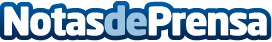 UWELL presenta CALIBUR G3 LITE y GPP (Plataforma G Pod)La Plataforma G Pod (GPP) es una adición revolucionaria a la serie de pods UWELL CALIBURN G, ofreciendo una compatibilidad, flexibilidad y conveniencia inigualablesDatos de contacto:Andrew YuPR805301 7006Nota de prensa publicada en: https://www.notasdeprensa.es/uwell-presenta-calibur-g3-lite-y-gpp Categorias: Nacional Consumo Otras Industrias http://www.notasdeprensa.es